ЧЕТВЕРГЗавтрак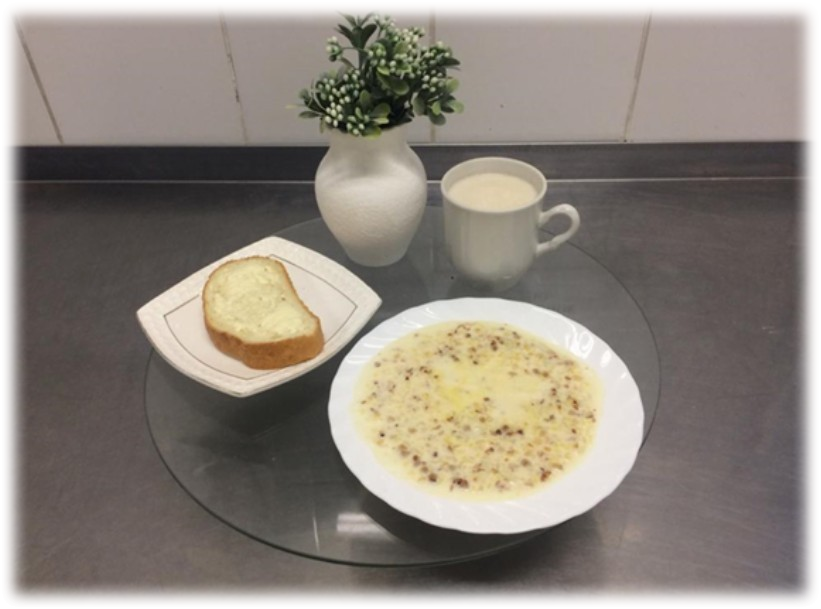 Каша из смеси                                                    круп Какао с молоком    Батон нарезной обогащенный                                                                                                                                 Масло (порциями)Второй завтрак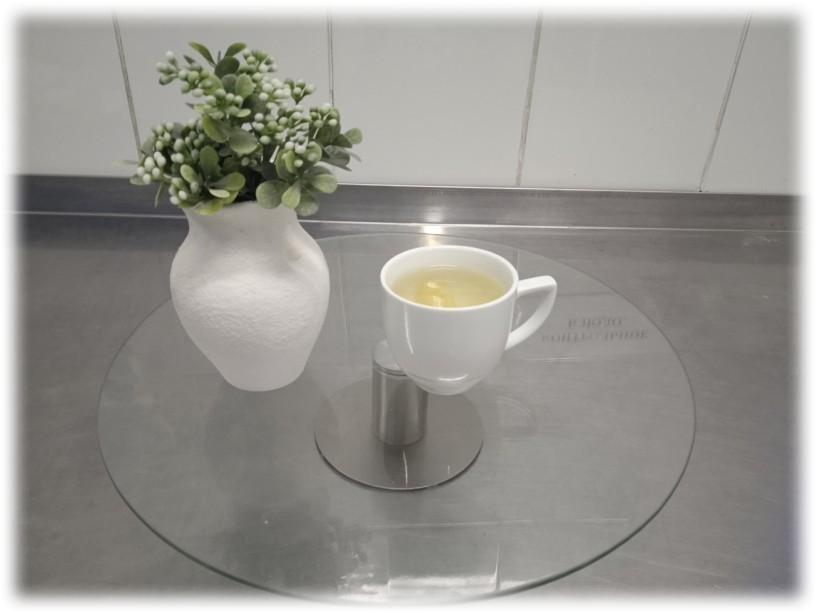                                                             Напиток лимонныйОбед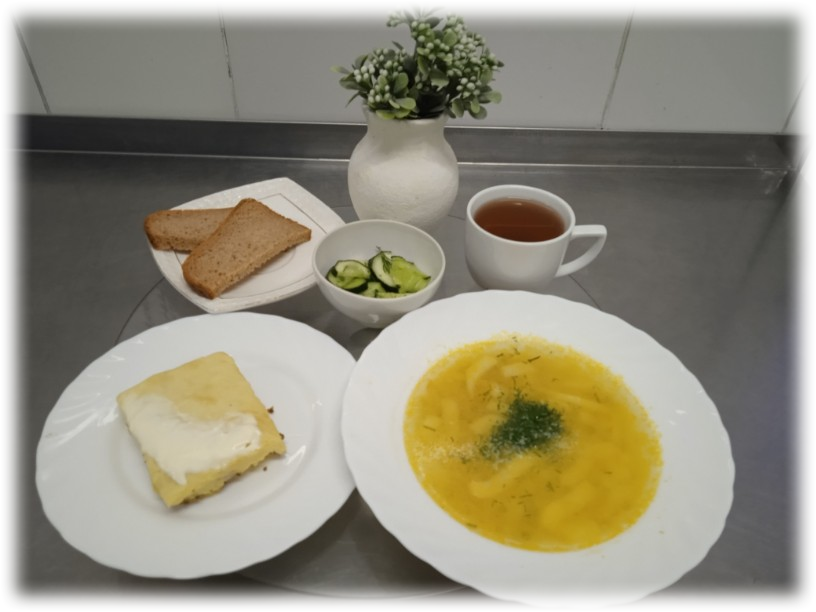 Суп картофельный с бобовыми Запеканка картофельная с мясомСоус сметанный №354Салат из огурцовХлеб ржано-пшеничный обогащенный Компот из сушеных фруктовУжин (уплотненный)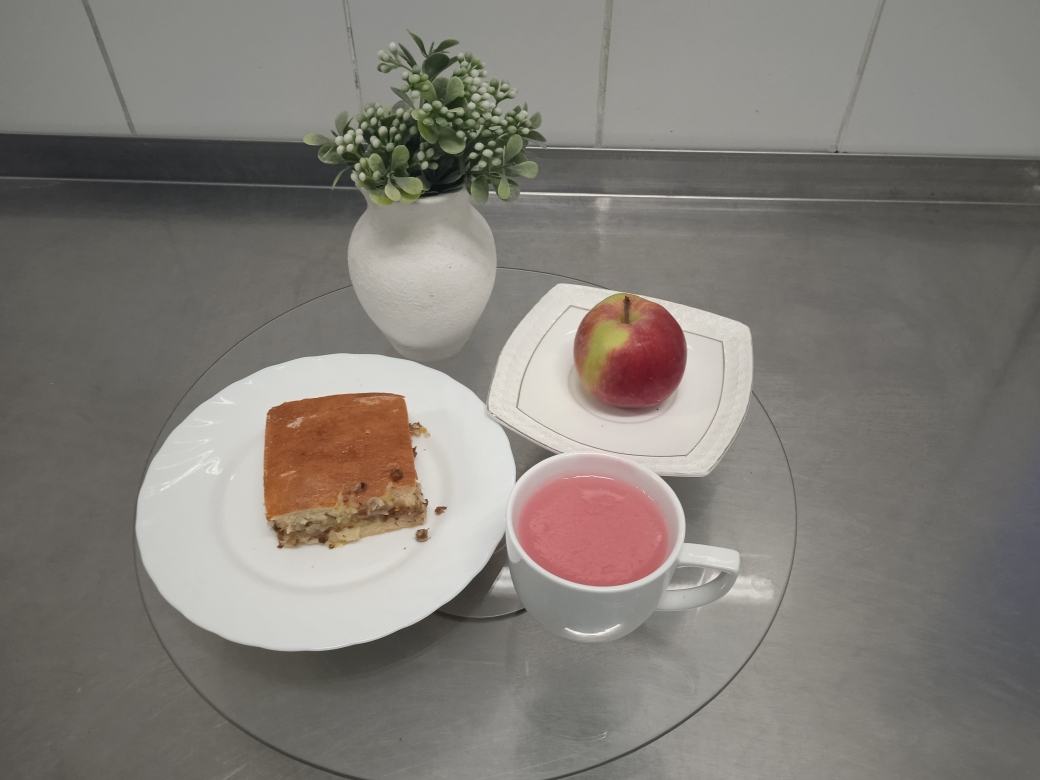 Пирог с капустой, луком и языком говяжьим КисельЯблоки